Государственное бюджетное профессиональное образовательное учреждение«Березниковский Строительный Техникум»Выступление на научно-практической конференцииНа тему: «Современная образовательная среда в аспекте требований ФГОС»  «Формы и методы урока» по специальности 08.02.01                                                   «Строительство зданий и сооружений»Подготовила  преподаватель                                                                          Е.В.ЛацановскаяСОГЛАСОВАНОМетодист очного отделения ________________  И.В.Ильина2019 г.Выступление на НПК на тему:«Современная образовательная среда в аспекте требований ФГОС»  «Формы и методы урока»Подготовила преподаватель ГБПОУ «БСТ» г. БерезникиЛацановская Е.В.Здравствуйте уважаемые коллеги!Тема моего выступления; «Нестандартные методы урока». Как нам всем хорошо известно: существует много типов уроков по ФГОС:Тип "урок усвоения новых знаний".Тип "урок комплексного применения ЗУН (урок-закрепление)".Тип "урок актуализации знания и умений (урок-повторение).Тип "урок обобщения и систематизации".Тип "урок контрольного учета и оценки ЗУН".Тип "урок коррекции ЗУН".Тип "комбинированный урок" — может сочетать в себе несколько типов уроков, соответственно — и форм проведения.               1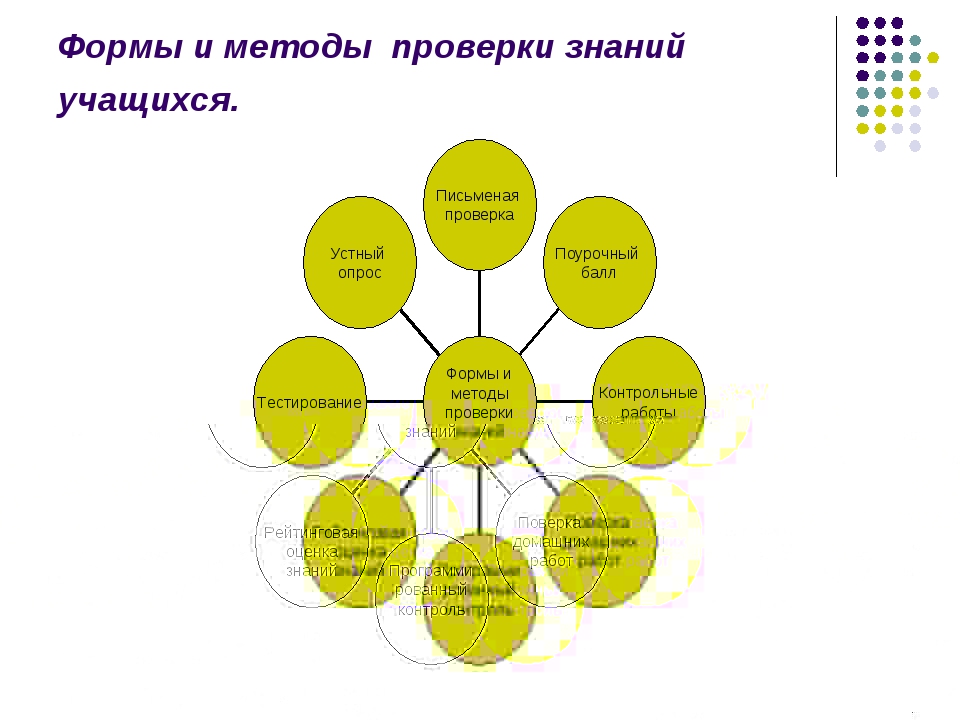 Преподаватели, стремясь сделать уроки разнообразными по форме и методу их проведения, все чаще применяют нестандартные методы проведения урока. Применение нетрадиционных форм уроков, в частности урока-экскурсии, урока-диспута, урока-обследования – это мощный стимул в обучении, это разнообразная и сильная мотивация. По средствам таких уроков, гораздо активнее и быстрее происходит возбуждение познавательного интереса. 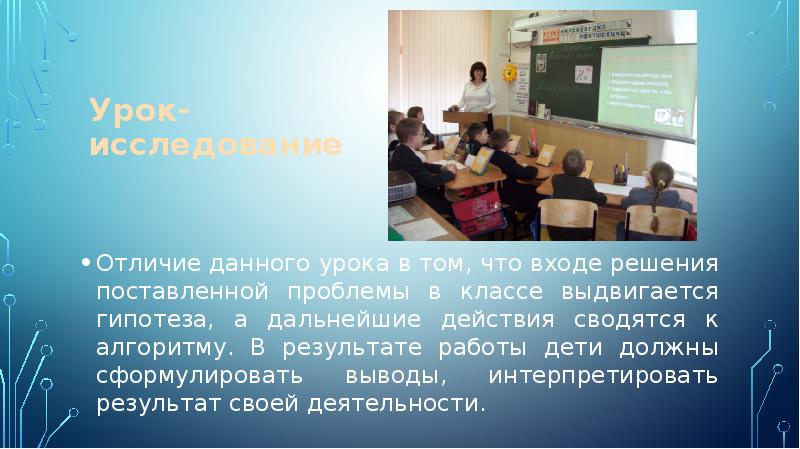 В своем выступлении я хочу рассказать о проведении уроков специальных дисциплин в выпускных группах строителей таких,  как: «Оценка состояния зданий и сооружений», «Техническая эксплуатация зданий» и «Реконструкция зданий». Осваивая теоретических материал, студенты выполняют за один только год 45 практических занятий. Это расчеты  инженерных сетей, определение физического износа конструкций, изучение работы обслуживающих организаций и многое другое. Выполнить некоторые работы по предмету: «Оценка состояния зданий и сооружений» можно только проведя обследования зданий. Студенты, имея теоретические знания, самостоятельно, по заданию преподавателя, обследуют здания и их конструкции, выявляют дефекты. По результатам обследований, составляются; акты визуального обследования, чертежи и зарисовки выявленных повреждений, выясняются причины их образования и рассматривается последовательность выполнения ремонтных работ.  Составляются дефектные ведомости и подсчет материально-технических ресурсов на выполнение ремонтных работ.                                                                                                              2Пример выполнения практического занятия    студенткой группы С-42    Смирновой ДарьиПРАКТИЧЕСКОЕ  ЗАНЯТИЕ №  7Тема: «Установление коррозийного поражения элементов зданий»Цели и задачи: Научиться выявлять повреждения и разрушения отдельных конструкций и участков здания; причины их возникновения и планировать восстановительный ремонт.Инструменты: линейка, рулетка, отвес, правило, фотоаппарат.Вывод: Имеются дефекты: трещины на фасаде; разрушение лестницы, козырька, отмостки и цоколя. Требуется частичный ремонт  т.к. разрушенные конструкции могут представлять внешнюю угрозу.3Наиболее важные особенности современного урока:- создаётся доброжелательная атмосфера;- формируется высокий уровень мотивации;- придаётся большое значение способам учебной работы;- уделяется специальное внимание развитию у учащихся умений самостоятельной познавательной деятельности.             Пример проведения обследований и защита своих работ звеньями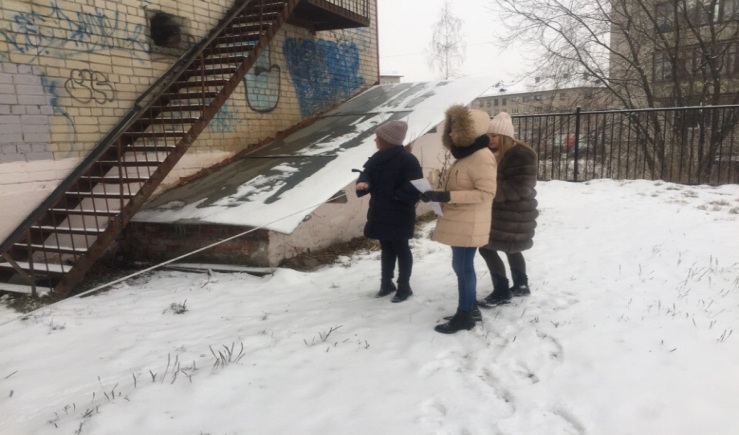 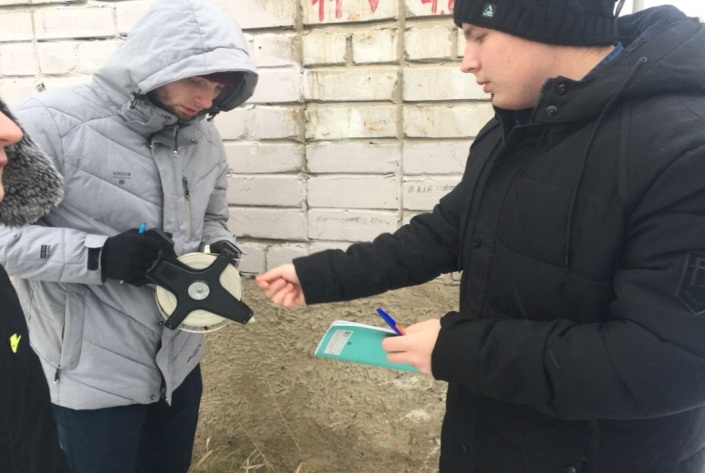 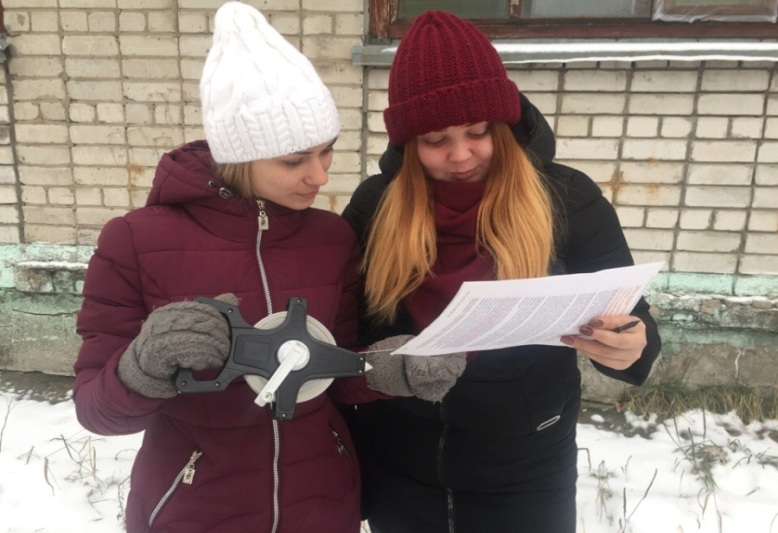 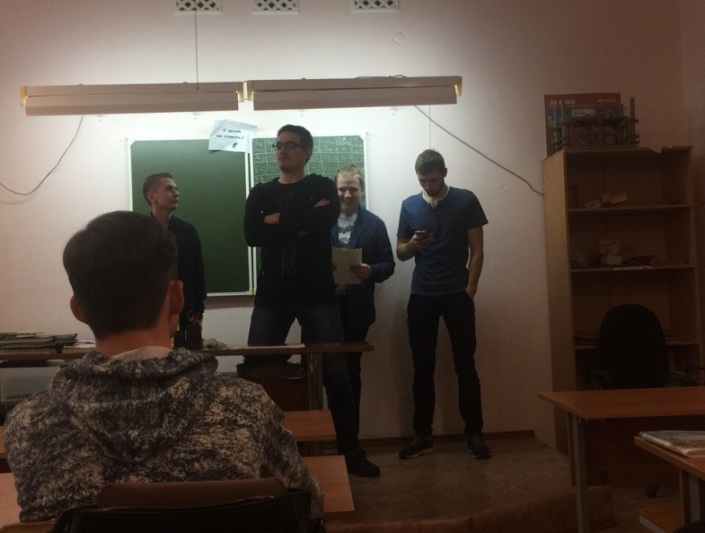 Программа практических занятий по обследованию  зданий и сооружений составлена с использованием всех общих и профессиональных компетенций по ФГОС. В заключение своего выступления хочу отметить, что применение уроков - обследований состояния конструкций бригадами, позволяет: лучше освоить теоретический материал, анализировать свою работу и принимать решения самостоятельно   и коллективно.                                                                                                     Спасибо за внимание. 27.03.2019г.                                             Повреждения (эскиз, фото)Причины возникновенияПредполагаемый восстановительный ремонтКрыльцо – разрушение ступеней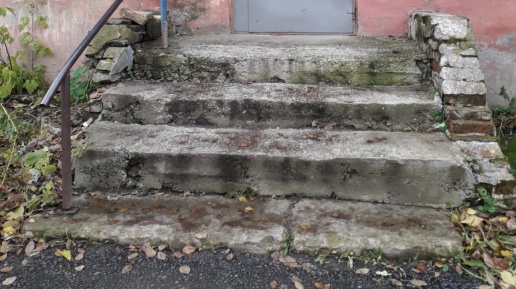 -воздействие окружающей среды-физическое воздействие-отсутствие ремонта-большой срок эксплуатацииРазборка, опалубка, бетонированиеОтмостка –глубокие  трещины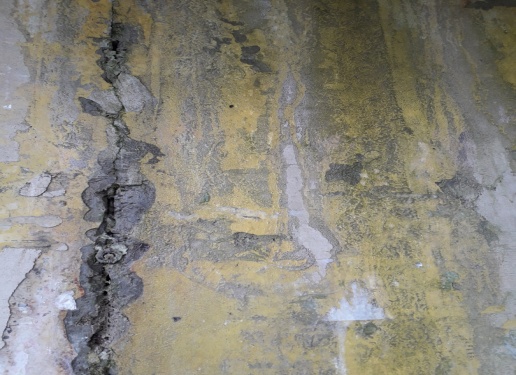 -воздействие окружающей среды-физическое воздействие-отсутствие ремонта-большой срок эксплуатации-отсутствие водоотливовочистка, антикоррозийная обработка и  бетонирование с устройством уклона от дома, железнеиеБалкон – оголение арматурного каркаса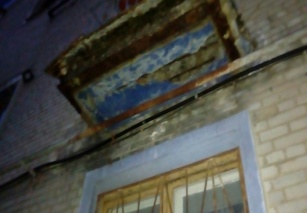 -воздействие окружающей среды-физическое воздействие-отсутствие ремонта-большой срок эксплуатации-отсутствие водоотливовДемонтаж старой плиты, замена кирпичной кладки, установка новой балконной плиты (с металлическим каркасом и консольными балками)Стена (цоколь) – отпадание защитного слоя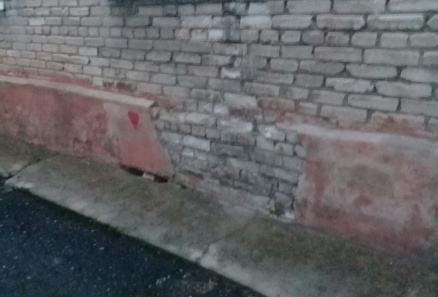 -воздействие окружающей среды-физическое воздействие-отсутствие ремонта-большой срок эксплуатацииДемонтаж старой плиты, установка новой балконной плиты.Лестничный марш 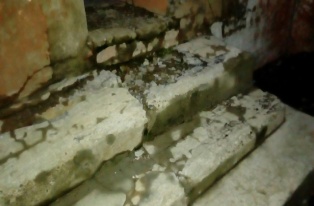 -воздействие окружающей среды-физическое воздействие-отсутствие ремонта-большой срок эксплуатацииРазобрать старую лестничную площадку, установить опалубку и арматуру, произвести отливку новой лестничной площадки.